			TASQUES SETMANA DEL 27 AL 29 D’ABRIL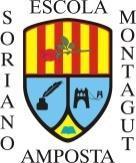 Bon dia, Com va tot famílies? Esperem que les tasques d’aquesta setmana us agradin tant o més que les de les setmanes anteriors.Molts d’ànims i una forta abraçada!!!Tutores i mestres de Primer.EXPLICACIÓ DE LES TASQUES: (SÓN VOLUNTÀRIES I LES PODEU ENVIAR O NO).CATALÀ:  VISUALITZACIÓ DEL CONTE “JO MATARÉ MONSTRES PER TU” : https://www.youtube.com/watch?v=PUSQhyzaBFsFES UNA COMPRENSIÓ LECTORA DIFERENT AMB EL KAHOOT: https://kahoot.it/challenge/09342191?challenge-id=bfb439b7-8ed9-45f3-8eec-270518c77444_1587574452094NOMÉS CAL QUE ENTREU I ON POSA NICKNAME POSEU EL VOSTRE NOM.ESCRIU EL TEU NOM DE MANERA MONSTRUOSA EN LLETRES BONIQUES I DECORA’L COM MÉS T’AGRADI.SI ET VOLS DISTREURE’T I XALAR UNA ESTONETA TAMBÉ POTS FER EL NOM DELS TEUS PARES, MARES, GERMANS, GERMANES, AMICS, AMIGUES, VEÏNS, VEÏNES... JA QUE JA SAPS ESCRIURE DE MANERA MONSTRUOSA I VEURÀS QUINS NOMS MÉS CURIOSOS SURTEN.MÚSICA/PLÀSTICA:POSEU-HI IMAGINACIÓ I GANES PER CREAR UN INSTRUMENT AMB MATERIAL RECICLAT.ENVIEU UNA FOTO O VÍDEO DEL RESULTAT TOCANT-LO (ENS FARÀ MOLTA IL·LUSIÓ VEURE COM SONA!) A musica@escsorianomontagut.cat MATEMÀTIQUES:FER FITXA MATEMÀTIQUES, COMPTA MONSTRES, ULLS, …VALORS/RELIGIÓ:FER LA SOPA DE LLETRES DEL CONTE I AIXÍ ESBRINAR LES PARAULES AMAGADES I PRACTIQUEM LA LECTURA.PENSA QUE PODEN ESTAR EN VERTICAL I EN HORITZONTAL.TAMBÉ POTS FER SI VOLS ALGUNS DIBUIXETS AMB LES PARAULES, O FRASES,...PISTES: NENA, MARTINA, FORAT, LLIT, ANITRAM, POR, PARE, MONSTRE, LLENÇOL, ROSA.PLÀSTICA:HELLO EVERYONE! AQUESTA SETMANA US PROPOSEM UNA ACTIVITAT QUE TÉ A VEURE AMB CONTES.MATERIAL QUE NECESSITEM:-          PINTURAO-          COLORS/RETOLADORSSI TENS PINTURA ESTAMPA LA TEUA MÀ O PEU AL FULL.SI NO TENS PINTURA DIBUIXA LA FORMA DE LA TEUA MÀ O PEU.-          L’ACTIVITAT TRACTA DE CREAR UN MONSTRE O VARIS A PARTIR DE LA FORMA DE LA TEUA MÀ O PEU. A CONTINUACIÓ US DEIXEM UN EXEMPLE. PERÒ VOSALTRES UTILITZEU LA VOSTRA IMAGINACIÓ!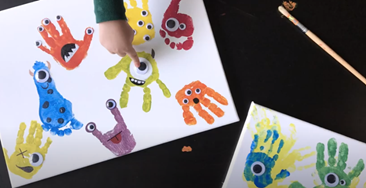 ESPEREM QUE US AGRADI!BESETS DE DESIRÉE I GEORGINAANGLÈS:us envio un dels dóminos que faltaven la setmana passada.SI ENS LES VOLEU ENVIAR PODEU FER UNA FOTO DE LA TASCA QUE HAN FET, UN VÍDEO EXPLICANT-NOS EL QUÈ HAN FET, UN ESCRIT AL CORREU… LES ACTIVITATS LES PODEU ENVIAR FINS EL DIMARTS DE LA SETMANA SEGÜENT A:1a@escsorianomontagut.cat els de 1r A Noèlia.1b@escsorianomontagut.cat els de 1r B Laia.angles2@escsorianomontagut.cat Anglès Maite.edufisica2@escsorianomontagut.cat Educació Física Ros.plastica@escsorianomontagut.cat Plàstica Georgina i Desirée.musica@escsorianomontagut.cat  Música Laia.SI ENS DONEU EL VOSTRE PERMÍS PENJAREM ALGUNES DE LES ACTIVITATS QUE FEU JUNTS DES DE CASA A LA WEB DE L’ESCOLA I AL FACEBOOK.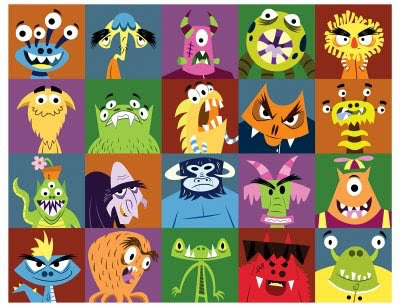 1- QUANTS MONSTRES HI HA?                                                            QUANTS ULLS TENEN ENTRE TOTS?2- QUINS TENEN MÉS ULLS ELS DE LA PRIMERA FILA O ELS DE LA TERCERA?3- COM CREUS QUE TÉ LA RESTA DEL COS EL MONSTRE SITUAT A LA QUARTA COLUMNA, FILA 3?4- QUIN CREUS QUE ÉS EL MÉS JOVE?                                                                       I EL MÉS VELL?5- ALGUNS S’ASSEMBLEN A ANIMALS, SAPS QUINS I A QUINS ANIMALS S’ASSEMBLEN?BUSCA A LA SOPA DE LLETRES 10 PARAULES QUE SURTEN AL CONTE: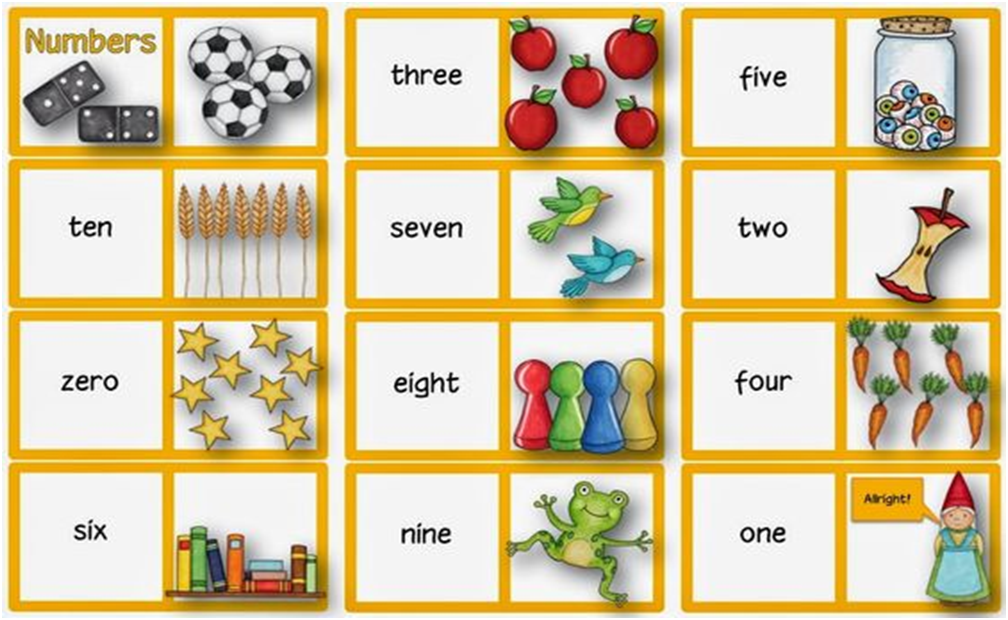 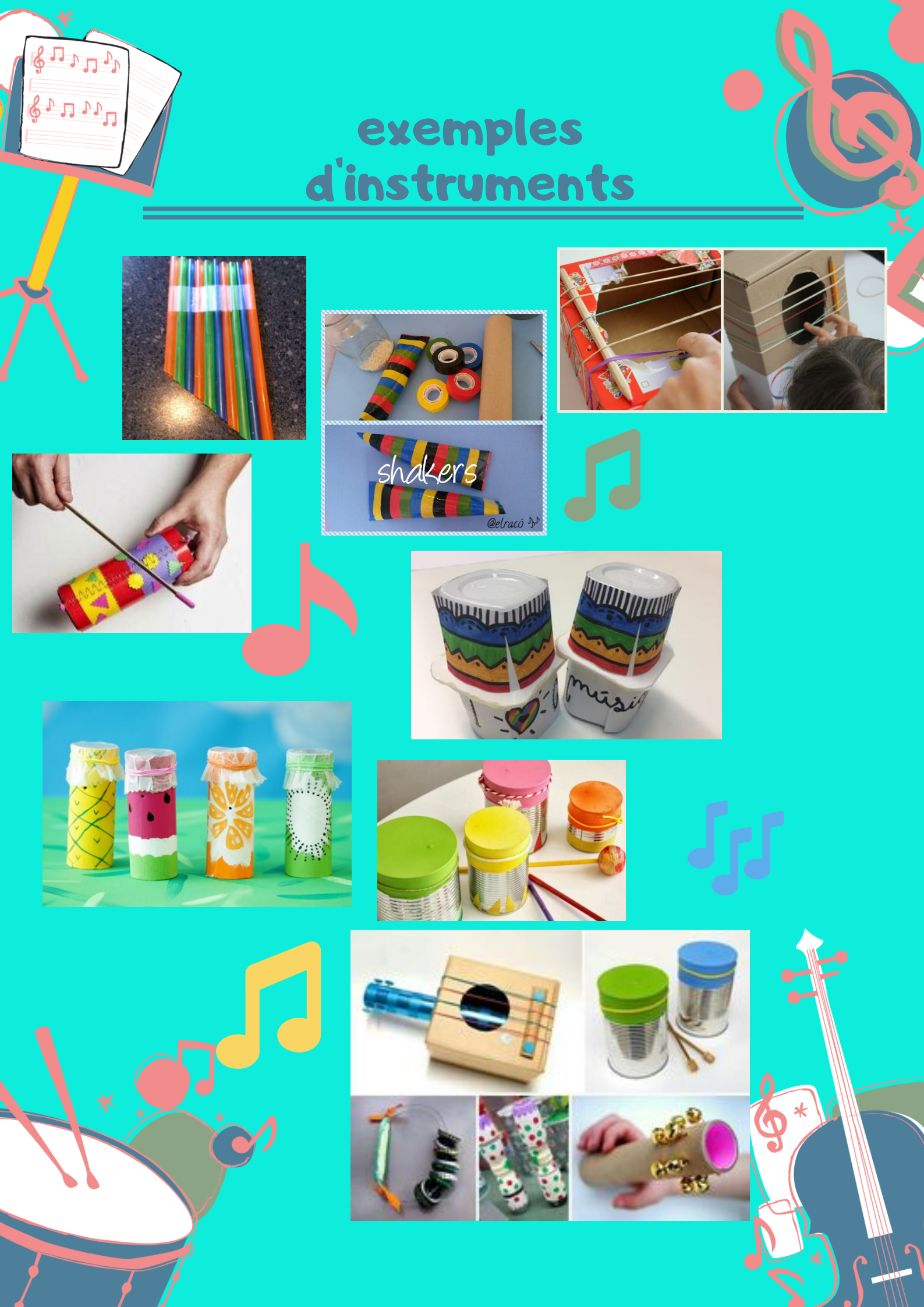 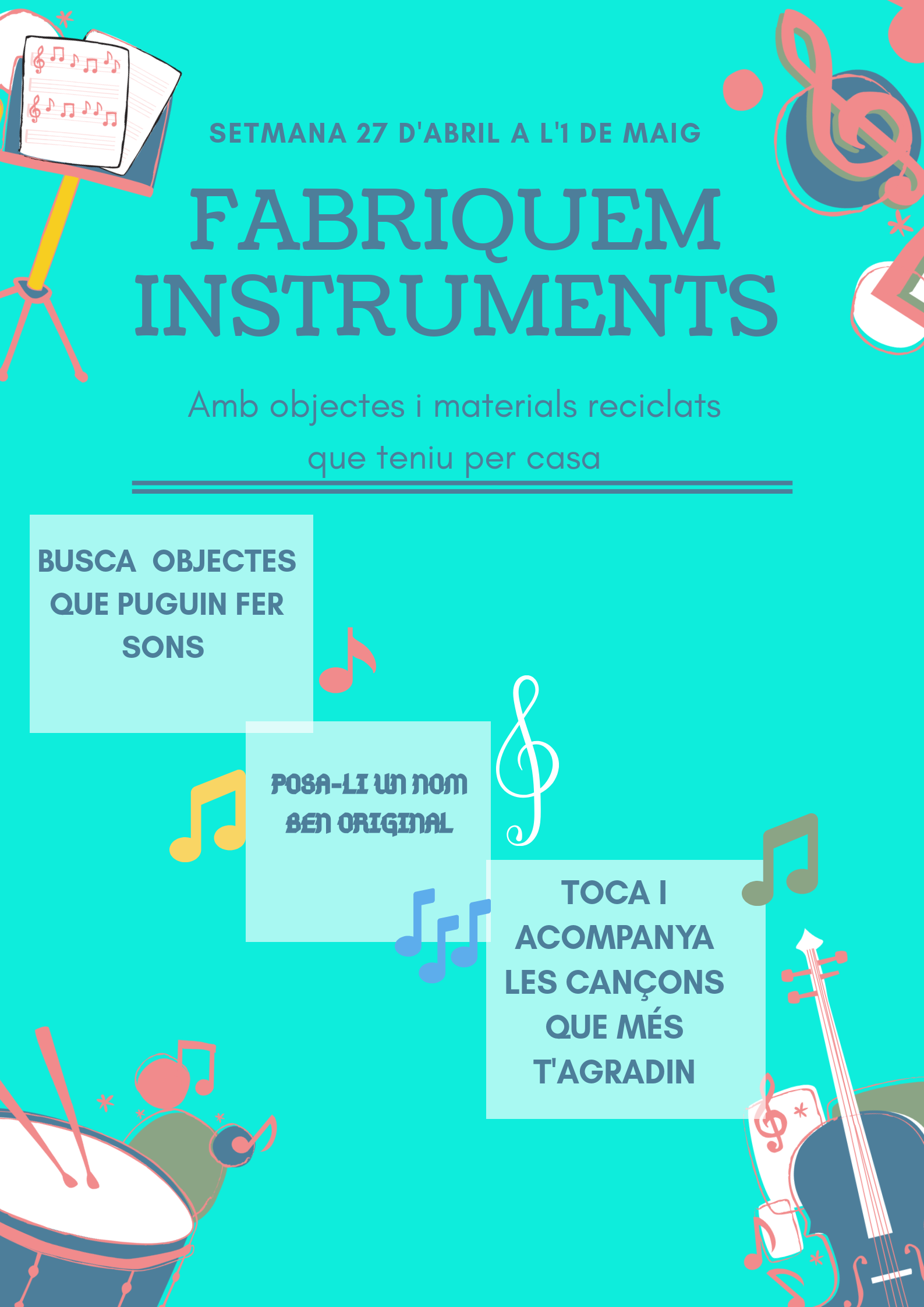 DILLUNS 27DIMARTS 28DIMECRES 29CATALÀCONTE: JO MATARÉ MONSTRES PER TU.MATEMÀTIQUESBUSCA MONSTRES I COMPTA.CATALÀESCRIU EL TEU NOM DE MANERA MONSTRUOSA.TARDATARDATARDAMÚSICA/PLÀSTICACREA UN INSTRUMENT AMB MATERIAL RECICLAT I TOCA UNA CANÇÓRELIGIÓ/VALORSFER UNA SOPA DE LLETRES.PLÀSTICAPINTA LA TEVA MÀESCOLA SORIANO MONTAGUT             MATEMÀTIQUESCURS: 1R                     2019/2020ESCOLA SORIANO MONTAGUTCURS: 1R                     2019/2020RSULLITSKNFANITRAMEOPROSAMLNRRHQDLOLAAPORNGNEZTIPARESNVXSWCSMTÇMARTINAROBNTYSKJEL